РОЗПОРЯДЖЕННЯМІСЬКОГО ГОЛОВИм. СумиЗ метою впорядкування використання службового автомобіля виконавчого комітету Сумської міської ради, оперативного виконання обов’язків, економного витрачання бюджетних коштів, відповідно до постанови Кабінету Міністрів України від 04.06.03 № 848 «Про впорядкування використання легкових автомобілів бюджетними установами та організаціями», на виконання наказу Міністерства транспорту України від 10.02.98 № 43 «Про затвердження норм витрат палива і мастильних матеріалів на автомобільному транспорті», враховуючи рішення Сумської міської ради від 24.04.2019  №4989-МР «Про добровільне приєднання територіальних громад сіл Піщане, Верхнє Піщане, Загірське, Трохименкове, Житейське, Кирияківщина Піщанської сільської ради Ковпаківського району м. Суми до територіальної громади міста Суми Сумської міської ради», рішення Сумської міської ради від 24.04.2019 №4991-МР «Про добровільне приєднання територіальних громад сіл Піщане, Верхнє Піщане, Загірське, Трохименкове, Житейське, Кирияківщина Піщанської сільської ради Ковпаківського району м. Суми до територіальної громади міста Суми Сумської міської ради», рішенням Сумської міської ради №1067-MР «Про затвердження старости Піщанського старостинського округу , Саченка Миколи Володимировича», керуючись пунктом 20 частини четвертої статті 42 Закону України «Про місцеве самоврядування в Україні» Внести зміни до розпорядження міського голови від 23.07.2021 №250-Р  «Про порядок використання службового автомобільного транспорту виконавчого комітету Сумської міської ради», доповнивши пункт 10.1., підпунктом 10.1.6., а саме: «10.1.6.  Підтримання прийнятних (комфортних) температурних умов у салоні автомобіля, а також забезпечення належної оглядовості тощо залежно від фактичної температури повітря навколишнього середовища використовувати такі надбавки:	 на обігрів салону, скла тощо залежно від фактичної температури повітря:- нижче ніж +5°С та до -5°С включно			– на 0,1%- нижче ніж -5°С та до -15°С включно			– на 0,6%- нижче ніж -15°С та до -25°С включно			– на 1,1%- нижче ніж -25°С				– на 1,6%»	Міський голова	    						О.М. ЛисенкоФесенко  700-614Розіслати:  Міщенко С.М. ,Фесенку А.М., Драчуку Д.Д., Костенко О.А., Саченку М.В.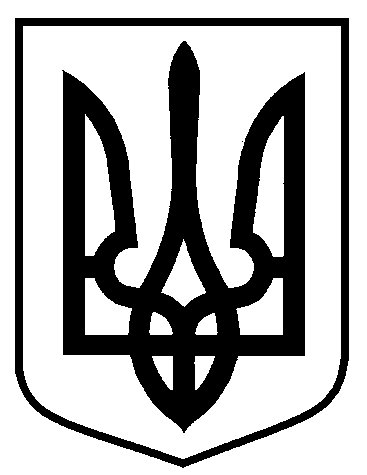 від   21.01.2022  № 13-Р       Про внесення змін до розпорядженняміського голови від 23.07.2021 №250-Р Про порядок використання службового автомобільного транспорту виконавчого комітету Сумської міської ради